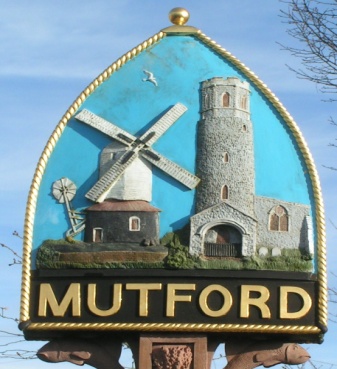 Minutes of the Ordinary Meeting of the Councilheld by video conferencingon Monday 7th September 2020Commencing at 7.30pm46/20 PresentCllrs. Carl O’Brien CBE (Chairman), Jenny Sheahan, Richard Read, David Greenacre, Theresa Robinson, Martin WarnesIn Attendance J. Armstrong (Clerk) 1 member of the public47/20 Apologies for absenceCllr Neil Glendinning, ESC Cllr Craig Rivett, ESC Cllr Jenny Ceresa, SCC Cllr. David Ritchie,48/20 Declarations of InterestNone49/20 Minutes if the meeting of 6th July 2020It was proposed by Cllr Sheahan, seconded Cllr Warnes that the minutes of the meeting of 6th July 2020 be accepted as a true record. This was agreed. The minutes will be signed by the Chairman in due course.50/20 Matters arising not otherwise on the agendaNone.51/20 Correspondence Letters/email were received fromKatherine Norton concerning the removal of the permissive path at Mutford Wood and asking for the forms to apply for alterations to a public right of way. The Clerk replied to Ms Norton that this request should be directed to Suffolk County Council Rights of Way Department. 52/20 Finance52/20/1 Outstanding invoices. On a proposition from Cllr Greenacre seconded by Cllr Warnes the following payments should be made:Bin emptying and playground £203.20 payee R Mills cheque number 000278Printing of Newsletter and APM Report £110.00 payee Roberts and Son cheque number 000279Clerk’s pay Jul/Sept. £312.00 payee J Armstrong cheque numberPAYE on Clerk’s pay Jul/Sept. payee HMRC cheque number52/20/2 Account Balances Current Account £7121.9152/20/3 Council Insurance The clerk reported that the Council’s Insurance Policy is due for renewal. The current providers are through Came and Company. The clerk recommended that Council should renew with the current providers. The quotation for 202/21 is £405.79Following discussion, it was agreed to renew the policy through Came and Company53/20 	Planning53/20/1 Planning ApplicationsNone53/20/2 Outcome of planning applications DC/20/2819/FUL | Demolish existing barn and build a Three Bay Oak Framed Cart Shed 6 meters deep by 9 meter wide. One bay will be enclosed with hard wood barn doors, to give owners secure storage and parking area. The further two bays will be left open for storage. | Ash Farm Dairy Lane Mutford Beccles Suffolk NR34 7QJ Awaiting decisionDC/20/1892/FUL | Timber frame- two storey rear extension. Addition of bifolds and roof. Re-paint property black. | Meadowview Hulver Road Mutford Beccles Suffolk NR34 7UW. PermittedDC/20/1951/CLE | Certificate of Lawful Use (Existing) - Use of the property colonising as a residence by someone who is not employed or last employed in agriculture or in an industry mainly dependant on agriculture or the dependent of such a person. | Coligny Mutford Wood Mutford Lowestoft Suffolk NR33 8HF The clerk reported that this application did not require a response from Mutford Parish Council. Permitted52/20/3 Correspondence from Rushmere Parish Meeting re DC/19/3746/FUL Use land to give young people and adults with learning disabilities &/or needs / facing barriers, to access services. Following discussion concerning Rushmere PM’s response to the above application it was agreed that MPC would support some of the issues raised by Rushmere but not, particularly paragraph 2 of their email. The Clerk will liaise with the Chairman to construct MPC’s response 53/20 Community ChainCllr Sheahan gave an update on the Community Chain with details of emails sent out.54/20 DefibrillatorThe clerk reported that a defibrillator had been offered to the Parish free of charge by HeartCare (a charity). The Parish Council will pay for the installation and maintenance of it. 55/20 Any other business55/20/1 Playground Report.  The Clerk reported that Robin had replenished the bark around the swings55/20/2 A suggestion was made that the Council should write to the operators of the Airfield about the flight paths used by aircraft taking off and landing This was noted.55/20/3 It was suggested that a new grit bi should be purchased to replace the damaged one at the junction of Chapel Road and Rushmere Road. Investigations would be made as to costs etc.56/20  Reports	55/20/1 No report from Suffolk County Council	55/20/2 No report from East Suffolk Council55/20/3 Police. There were 9 recorded crimes in the Parish during May 2020. 6 cases of violence or sexual crimes. 2 cases of theft and 1 of vehicle crime56/20. Traffic issues on Holly LaneDonna Florido provided a report on the campaign to reduce traffic speed in Holly Lane and the formation of a Neighbourhood Watch Group. Donna also reported that the group would be looking to expand the traffic campaign to other areas of the village.57/20 Requests for items for the agenda of the next meeting	None58/20 Date and time of next meeting. To note the date of the next meeting will be Monday 5th October 7.30pm The meeting closed at 8.45pm